ASSOCIATED STUDENTSUniversity of California, Santa BarbaraSenate BillSubject:	A Bill to Re-envision the Senate Standing Committees 		     		Author:  Cassie Mancini	Second:  Nikka Kurland				Number:                                                                        __ FPP: 				Bill Type:  By-Laws                                                          Vote Required for Passage:   	                   		          COMMITTEE RECOMMENDATION                                                recommends to the A.S. Senate that the following action be taken:Pass As Written:		Pass With Amendments:              	Do Not Pass:                  	         	Refer To Committee:                     								Recommended by a Vote Of:              	Chairperson's initials:          				CONSTITUTION ANS BY-LAWS RECOMMENDATIONGrammatical Recommendations:________________________________________________________________Structural Recommendations:___________________________________________________________________Legal Code Violations:_________________________________________________________________________Pass with Amendments:________________________________________________________________________Table:________________________________________________________________________________________STUDENT -SPONSORED LEGISLATIONStudent Sponsor:                                                  Student Co-Sponsor:                                                        	The Student-Sponsored Bill Liaison                                                          has insured that this Student-Sponsored Bill is correct in its form and adherence to the ASUCSB Legal Code.Pass As Written:		  Pass With Amendments:   	   	Do Not Pass:             	          	Refer To Ad-Hoc Committee:										Fiscal ImpactAmount:     $			0		    Account:						A BillTo Re-envision the Senate Standing Committees Whereas: There has been significant overlap in the duties of CBL and the other committees; and, Whereas: All Senators should be knowledgeable on what is or is not constitutional regarding a bill or resolution; and, Whereas: Larger Senate committees would enable greater input on legislation and alleviate problems with quorum. Therefore let it be enacted by the Associated Students in the Senate assembled: all mentions of “University Affairs Committee” be changed to “Internal Affairs Committee’ in the ASUCSB Legal Code. Let it further be enacted by the Associated Students in the Senate assembled: LEGISLATIVE COMMITTEES SECTION 1. SENATE STANDING COMMITTEES A)  Senate Standing Committees shall be: 1)  Constitution and By Laws Committee  2)  Finance and Business Committee  3)  University Internal Affairs Committee        4)  External Affairs Committee  B)  Senate Standing Committees are the primary bodies charged with reviewing all ASUCSB Senate legislation.  C)  Senate Standing Committees shall also, from time to time, hear specialized reports regarding their purview.  D)  Senate Standing Committees shall be empowered to investigate all matters falling under their purview and draft necessary legislation.  SECTION 11. SENATE CONSTITUTION AND BY LAWS COMMITTEE A) Charge of the Committee: The Senate Constitution and By Laws Committee is responsible for recommending on all matters pertaining to the ASUCSB Legal Code. The Committee will study and review the code and make recommendations on needed legislation, as well as review and give recommendations regarding new legislation proposed by the Senate. It will also oversee all matters regarding procedure in regards to appointments, selection processes, and discussion rules for legislation. 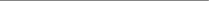 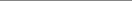 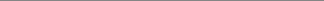 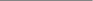 B) Voting 1) 2) 3) 4) 5) Membership (8 total): Chair (Senate First Pro-Tempore) Vice Chair (Senate Second Pro-Tempore) Four (4) Senators Two (2) Students At-Large A.S. Internal Vice President (only in the case of a tie) C) Non-voting Ex-Officio membership: 1)  A.S. Committee on Committees Chair  2)  A.S. Attorney General  3)  A.S. Executive Director  4)  A.S. Assistant Director for Government Affairs  5)  A.S. President  6)  A.S. Solicitor General  D)  Selection and Term of Office of the Members:  1) The two (2) Students At-large members shall be recommended by Committee on Committees, nominated by the President and appointed by the Senate for a term of one (1) academic year.  E)  Duties and Powers of the Committee:  1) Study the ASUCSB Legal Code and make recommendations on needed legislation. 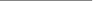 -82- 2)  Review any legislation that is proposed which deals with the ASUCSB Legal Code and present recommendations and/or amendments to the Senate.  3)  Shall hold at least one (1) regularly scheduled meeting per week, except during Dead week and Finals week.  4)  If requested by the Senate, review appointments of the President.  F) Duties and Responsibilities of the Committee Members: 1) All members of the Committee shall attend and participate in all Constitutional and Procedural Review Committee meetings. 2) Shall draft legislation deemed necessary by the Committee. G)  Duties and Powers of the Chairperson: 1)  Shall chair all Constitution and By-Laws Committee meetings.  2)  Shall be responsible for making weekly reports to the Senate on the Committee’s actions.  3)  Act as the legal defender in ASUCSB Legal Code cases when requested by the defending party .  5)  Work with the Committee’s advisor to ensure that all Committee members have up to date copies of the ASUCSB Legal Code and all subordinate and/or necessary policies including but not limited to the financial policies and procedures and all BCC internal bylaws, policies and/or procedures.  6)  Ensure that the appropriate parties are notified of the Committee’s recommendations.  H)  Duties and Powers of the Vice Chairperson: 1)  Shall assume the responsibilities of the Chairperson in their absence.  2)  Shall take minutes at meetings and send out via e-mail to Administration, Executives, and the Senate.  3)  Shall be responsible for making reports to the Senate upon the request of the Chair.  4)  Shall assist the Chair in their duties as the Legal Defender.  5)  Be responsible for recording the Constitution and Bylaws Recommendations and Committee Recommendations on all bills.  I)  Duties and Responsibilities of the Committee on Committees Chair: 1)  Forward all legislation regarding A.S. entities to the appropriate entities for Committee recommendation, when necessary.  2)  Ensure that the appropriate parties are notified of the Committee’s recommendations.  3)  Shall thoroughly examine and provide recommendations on any proposed changes to the membership and selection processes of A.S. entities enumerated in the ASUCSB Legal Code.  4)  Work with the Constitutional and Procedural Review Committee advisor to ensure that all officers of ASUCSB have the most recently updated versions of their section of the ASUCSB Legal Code after they have been approved by the Senate and signed by the President.  J)  Duties and Responsibilities of the Students At-Large: -83-  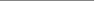 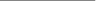 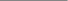 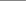 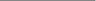 1) Research the legality of bills that propose changes to the ASUCSB Legal Code at the direction of the chair, the Attorney General, or the Committee, reporting all possible conflicts to the chair and the Attorney General before the next regularly scheduled Senate meeting. 2) Hold at least one (1) regularly posted office hour per week. SECTION 12: SENATE FINANCE AND BUSINESS COMMITTEE 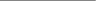 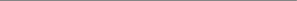 A)  Charge of the Committee:  The Senate Finance and Business Committee is the financial arm of the A.S. Senate. It is responsible for all budget allocations of Associated Students monies and implementation (education and enforcement of A.S. Financial Policies and Procedures). In addition, Finance and Business Committee will be responsible for approving all travel and entertainment of all A.S. entities unless otherwise noted. Senate, via the approval of weekly budget bills must approve all motions made by this Standing Committee. This committee is also responsible for having oversight over the implementation of long term plans for ASUCSB Units.  B)  Voting Membership: (19 total)	1)  Chair (1 Senator)  	2)  Vice-Chair (1 Senator)  	3)  Four (4) Nine (9) Senators  	4)  Nine (9) A.S. Finance Officers  	5)  A.S. Chief Financial Officer  	6)  A.S. Internal Vice President (only in the case of a tie)  C)  Non-Voting Ex-Officio Membership: 	1)  A.S. President  	2)  A.S. Executive Director  	3)  A.S. Assistant Director for Budget and Finance (advisor)  	4)  A.S. Controller  	5)  A.S. Attorney General  SECTION 13. UNIVERSITY INTERNAL AFFAIRS COMMITTEE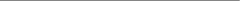 A)  Charge of the Committee:  The Senate University Affairs Committee handles all matters pertaining to campus issues specifically: university and academic policy, on-campus residents, student affairs, campus safety, climate, student services, academic opportunities, and facilities.   Also responsible for recommending on all matters pertaining to the ASUCSB Legal Code. The Committee will study and review the code and make recommendations on needed legislation, as well as review and give recommendations regarding new legislation proposed by the Senate. B)  Voting Membership: (11 total)	1)  Chair (Senator)  	2)  Vice-Chair (Senator)  	1) 3)  Four (4) Two (2) Letters and Science Senators  	2) 4) One (1) College of Creative Studies Senator  	3) 5) One (1) College of Engineering Senator  	4)  6) Two (2) Residential Senators  	5) 7) Three (3) Students-at-Large  7) 8) A.S. Internal Vice President (only in the case of a tie) C) Non-Voting Membership: 	1)  Academic Affairs Commissioner  	2)  Student Fee and Services Commissioner  	3)  Facilities Commissioner  	4)  All Students Representatives to Academic Senate and Administrative Advisory  Committees  	5)  A.S. Committee on Committees Chair  	6)  Student Advocate General  	7)  A.S. President  	8)  A.S. Executive Director  	9)  A.S. Assistant Director for Government Affairs  	10)  University Shared Governance Coordinator  D) Duties and Powers of the Committee: 	1)  To research and initiate action to improve University housing, academics, and other student services.  	2)  Review and hear reports from student representatives to Academic Senate and Administrative Advisory Committees and draft necessary legislation in response.  	3)  Deal with all matters involving University actions and policies both academic and non- academic.  -87- 4) Make formal recommendations on the A.S. President’s participation on the Campus Planning Committee and Coordinating Committee on Budget Strategy. SECTION 14. EXTERNAL AFFAIRS COMMITTEE A) Charge of the Committee: The Senate External Affairs Committee shall oversee all Associated Students activities regarding local, UC system, state, and federal government affairs. 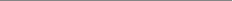 B) Voting Membership: (13 total)Chair (Senator) Vice-Chair (Senator) Seven (7) Eight (8) Senators Two (2) Three (3) Students-at-Large A.S. Internal Vice President (only in the case of a tie)   SECTION 2. DUTIES OF THE FIRST AND SECOND SENATE PRESIDENT PRO-TEMPORES The Duties of the First Senate President Pro-Tempore are as follows: 1) Shall serve as the Chairperson of the Constitution & By-Laws Committee. 2)  Shall chair all Senate Ad Hoc Committees concerning internal affairs.  3)  Shall follow up on all Action Items passed by the A.S. Senate and insure that business is properly completed.  4)  Shall assist the Internal Vice President in reviewing the honoraria requests of Senate, Board, Committee, and Commission members. Additionally, shall preside as Vice Chair of the A.S. Committee on Honoraria.  5)  Meet at least twice a quarter with each member of the Senate to help facilitate the completion of all duties delineated in Article V, Section 1 of the A.S. Bylaws.  6)  In the event that the office of the Internal Vice President becomes vacant; the first Pro- Tempore shall serve as Vice President of Internal Affairs until a new Internal Vice President is duly elected.  7)  In the event that the First Pro-Tempore cannot attend or has a proxy for a scheduled Associated Student’s Senate meeting, the Second Pro-Tempore shall assume their responsibilities.  8)  Shall be responsible for attending all meetings of the Office of the Internal Vice President.  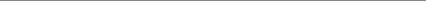 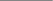 -75- 9) Shall assist the Internal Vice President in helping Senate members on their group projects, as seen fit by the Internal Vice President. B) The Duties of the Second Senate President Pro-Tempore are as follows: 1)  The Second Pro-Tempore shall assume all the responsibilities of the First Pro-Tempore in the absence of the First Representative Pro-Tempore.  2)  Shall serve as the Vice Chairperson of the Constitution and By-laws Committee.  3)  Assist the First Pro-Tempore with their Pro-Tempore Responsibilities if he/she should request it.  4)  Shall aid the Internal Vice President in reviewing the honoraria requests of Senate, Board, Committee, and Commission members.  5)  Be responsible for formulating the budget package of the Senate and presenting it at the Finance and Business Committee budget allocation hearings.  6)  Shall make an annual report at the first regular Senate meeting during Winter quarter. This report shall consist of an overview of current A.S. boycotts, including the dates and bill numbers under which said boycotts were enacted, and those bills' stated reasons for the enactment of said boycotts.  7)  In the event that the First Pro-Tempore and Second Pro-Tempore cannot attend or has a proxy for an Associated Student’s Senate meeting, the position and its responsibilities shall be temporarily filled by an elected member of the Senate chosen by the chair, with two thirds (2/3) approval of Senate.  8)  Shall be responsible for attending all meetings of the Office of the Internal Vice President.  9)  Shall assist the Internal Vice President in helping Senate members on their group projects, as seen fit by the IVP.  Let it finally be enacted by the Associated Students in the Senate assembled: All numbering in this section of the Legal Code shall be corrected correspondingly. 